Loqate, A GBG Solution Release Notes – Reference Data & Knowledge Base - 2023Q3.1 Minor ReleaseCase ResolutionsPlease visit https://support.loqate.com/2023q3-1-resolved-cases/ for a list of cases resolved in this release.  If you would like more details on any of the solved cases listed, please contact LoqateSupport@gbgplc.com for further information. Certification Expiration DatesIf you have purchased a certification product, please be aware that the datasets have expiration dates set by the respective postal authorities. Please ensure that you have the latest library and data installed to avoid loss of service through these products.For more information on expiry date checking for CASS2 and AMAS, please refer “Usage expiration” section in https://support.loqate.com/documentation/local-apis/cass-overview-2/ and https://support.loqate.com/address-matching-approval-system-amas/Country Rebuild / RefreshOther Country changes to highlight:Country Refresh List – All in this releaseCountry Rebuild/Refresh HighlightsAustriaAustraliaNew ZealandMAJOR HIGHLIGHTSaudi ArabiaNew field addition (ShortAddressCode) in Verify.2023Q3.1 Data related Case FixesLoqate Release DateCertification Expiry Date*AMAS Data2023-06-022023-09-30CASS2 Data2023-07-312023-10-31SERP Data2023-08-23No ExpiryCountry ISO2 Description AustriaATCountry RebuildAustraliaAUCountry RebuildNew ZealandNZCountry RebuildCountryDescriptionSaudi ArabiaNew field addition (ShortAddressCode) in VerifyCountryISO2ArgentinaARBelgiumBECanadaCAColombiaCOFinlandFIFranceFRFrance (Premium)FRGuernseyGGHong KongHKIreland (Premium)IEIsle of ManIMJerseyJEKorea, Republic OfKRNetherlandsNLNorwayNOPolandPLPortugalPTSaudi ArabiaSASpainESSwedenSESwitzerlandCHUnited KingdomGBUnited StatesUSVietnamVNCountry InformationDescriptionDescriptionISO2ATATISO3AUTAUTAddress FormatNo changesNo changesPDHYESYESNew SourceYESYESReasonImprovement of Address Verification and data parityImprovement of Address Verification and data parity2023Q3.02023Q3.02023Q3.1Premise is not verified.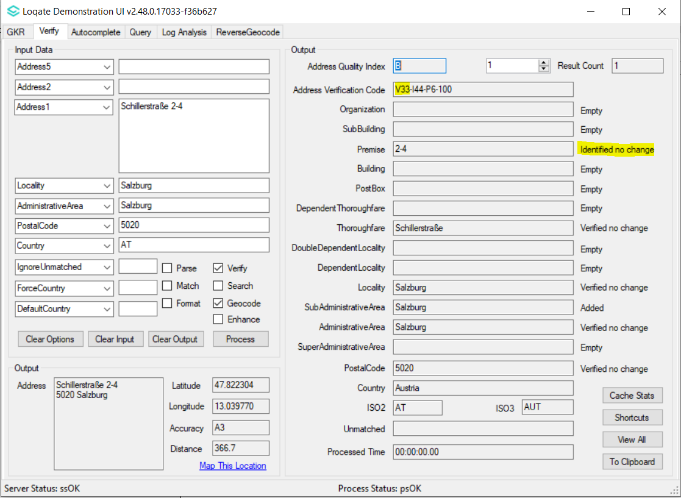 Premise is not verified.Premise is now verified.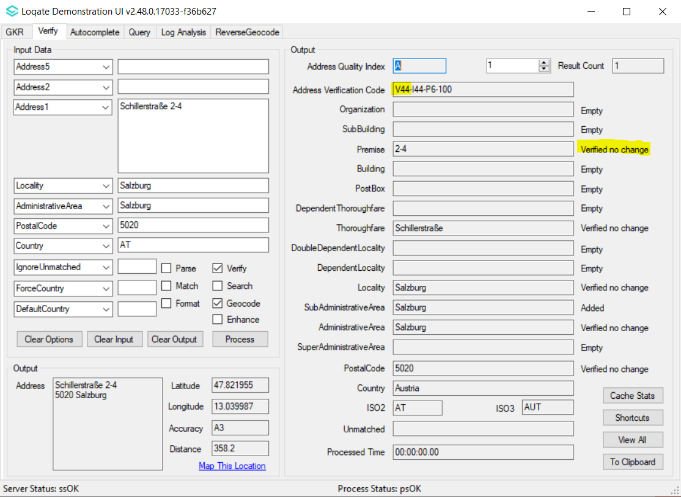 Thoroughfare is incorrectly verified.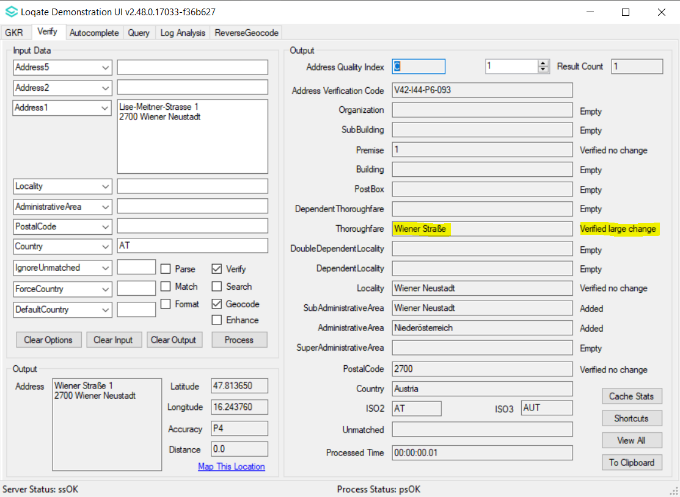 Thoroughfare is correctly verified.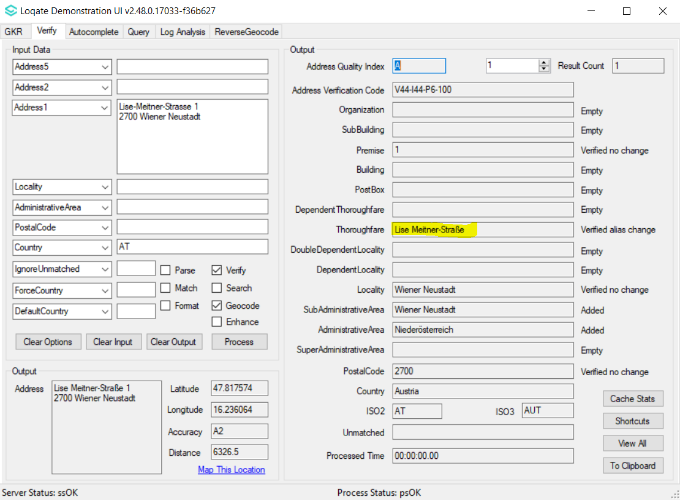 Country InformationDescriptionISO2AUISO3AUSAddress FormatNo changesPDHYesNew SourceYes (GNAF geocodes)ReasonGeocode accuracy improvement for premise level geos2023Q3.02023Q3.1GeoAccuracy was A3.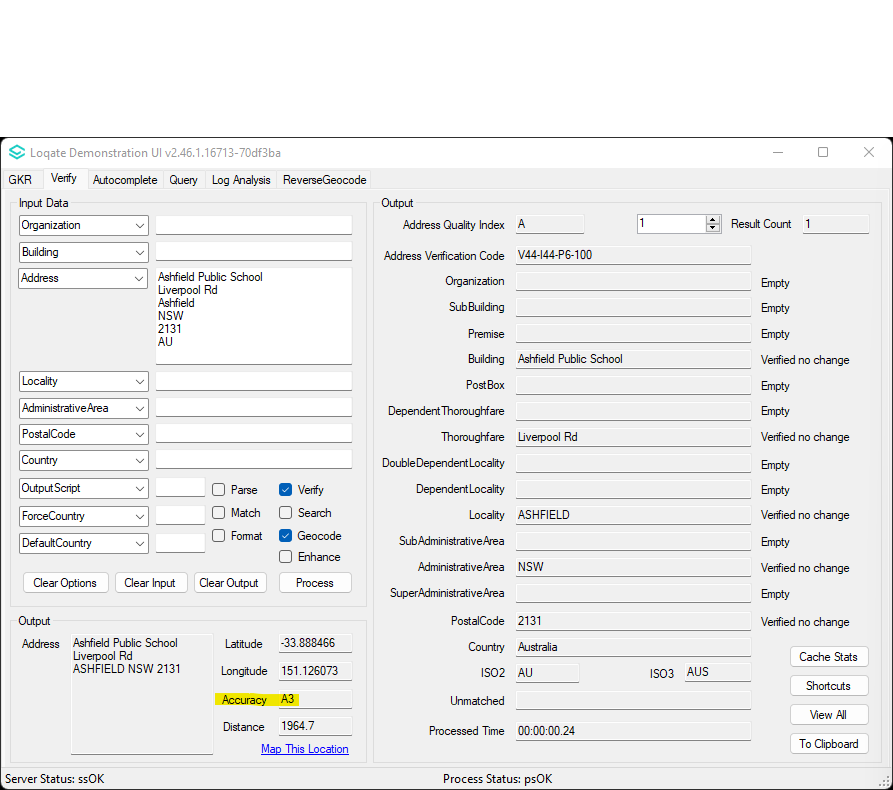 GeoAccuracy is now P4.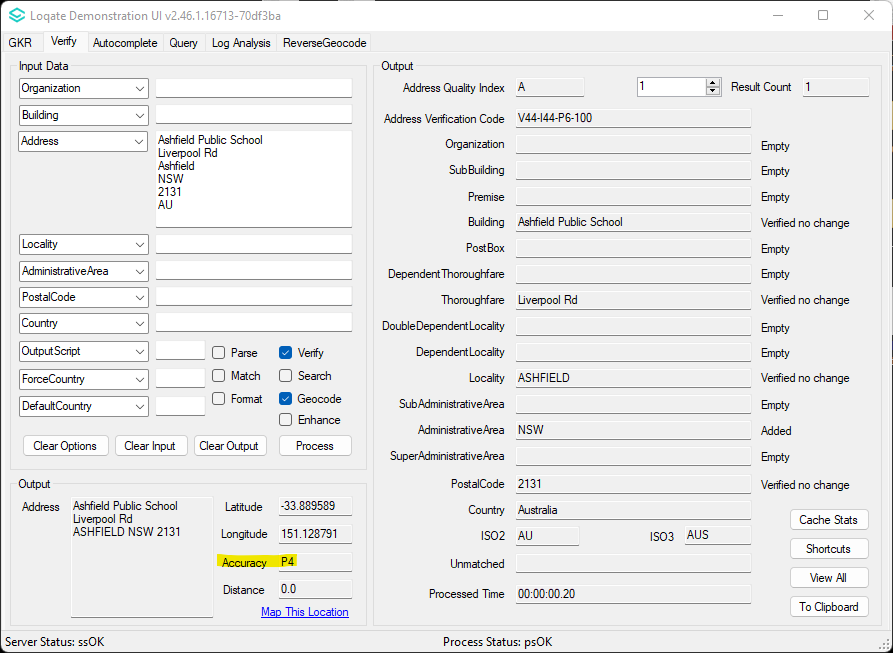 Country InformationDescriptionISO2NZISO3NZLAddress FormatNo changesPDHYESNew SourceYESReasonPremise level geocode improvments2023Q3.02023Q3.1GeoAccuracy is A3 for V4 address.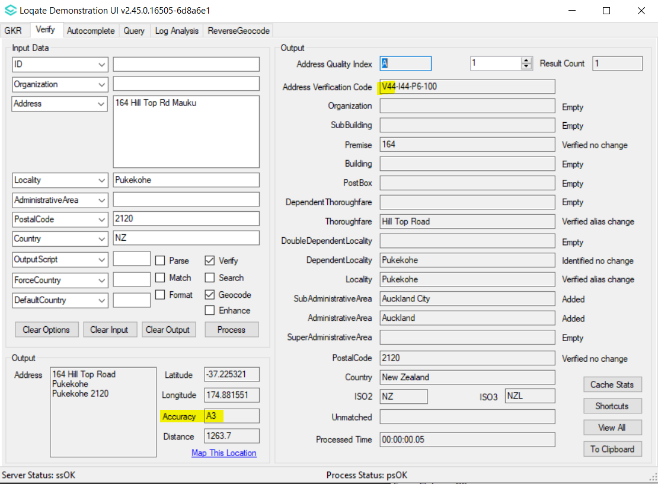 GeoAccuracy is now P4 for V4 address.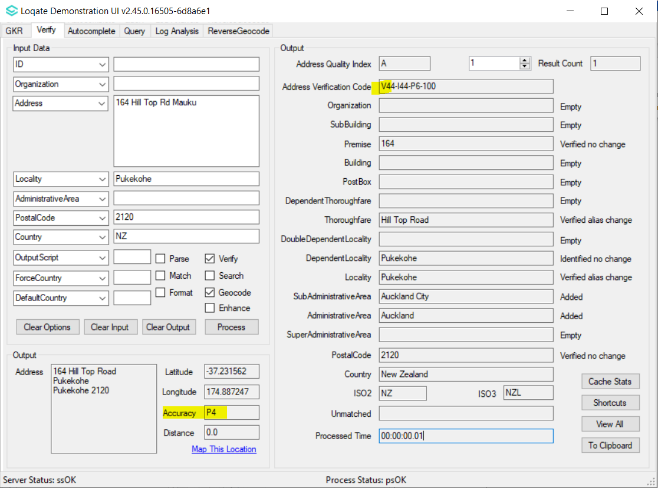 2023Q3.02023Q3.1ShortAddressCode is not in Verify output.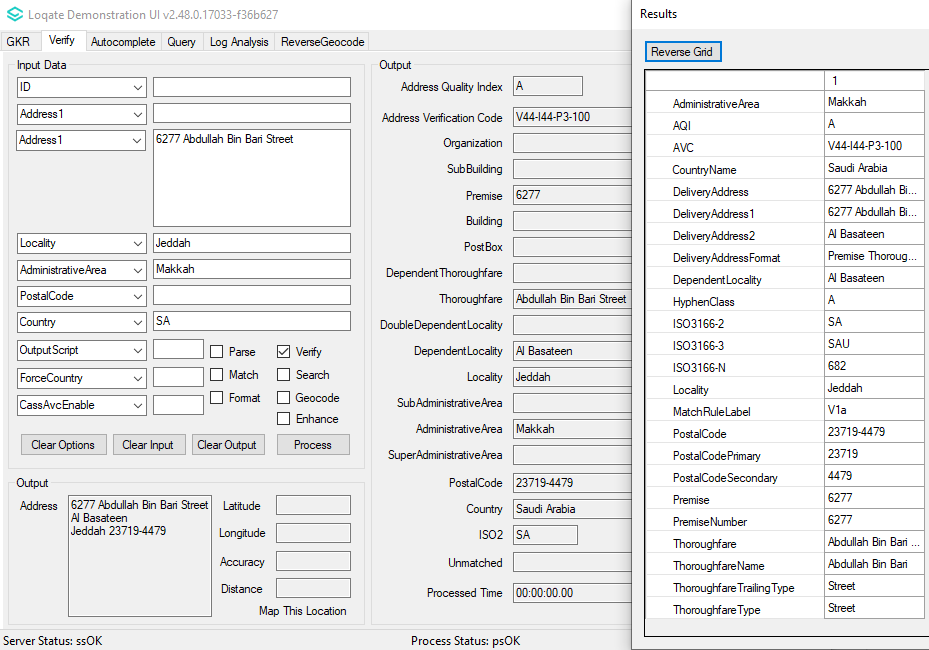 ShortAddressCode is added in Verify output.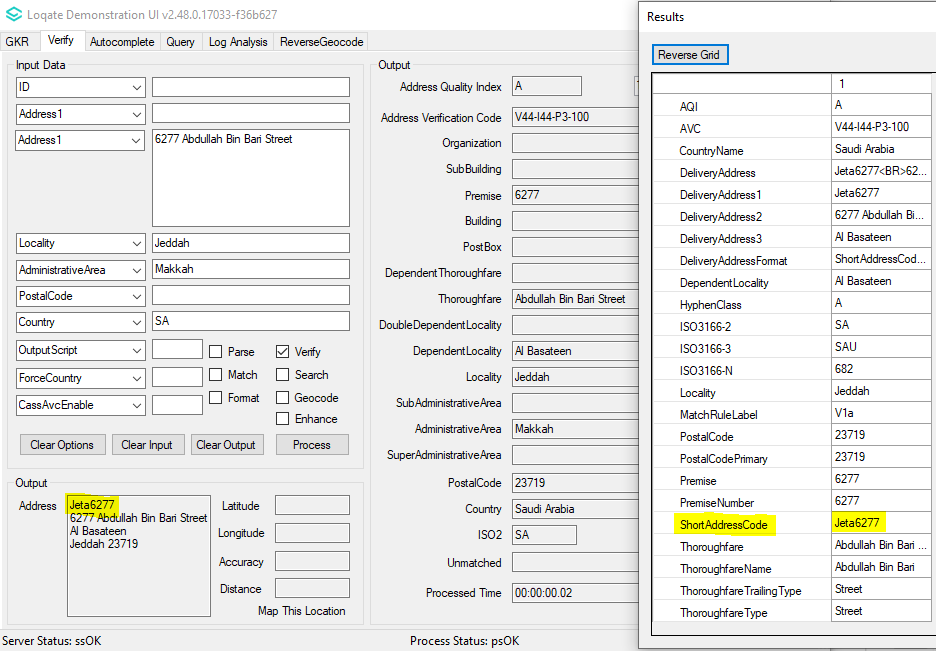 2023Q3.02023Q3.1Previous Format of Output Address:Line 1 | OrganizationLine 2 | PostBoxLine 3 | SubBuilding BuildingLine 4 | PremiseExtra Premise ThoroughfareLine 5 | DependentThoroughfareLine 6 | DoubleDependentLocalityLine 7 | DependentLocalityLine 8 | Locality PostalCodeNEW Output Address Format:Line 1 | OrganizationLine 2 | ShortAddressCodeLine 3 | PostBoxLine 4 | SubBuilding BuildingLine 5 | PremiseExtra Premise ThoroughfareLine 6 | DependentThoroughfareLine 7 | DoubleDependentLocalityLine 8 | DependentLocalityLine 9 | Locality PostalCodeCase NumberChange DescriptionCategoryCountryExample Address-Improvement of Building, AdministrativeArea and parsing removal of junk words DataGB1st AddressAddress1: Miss K RileyAddress2: 662 Bury RdPostalCode: OL11 4AYCountry: UK2nd AddressAddress1: Mr Andrew DawsonAddress2: 129 Abbey ForegatePostalCode: SY2 6AXCountry: GB3rd AddressAddress1: Unrecognized PropertyAddress2: 129 Abbey ForegatePostalCode: SY2 6AXCountry: GB4th AddressAddress1: 1 rosemary closeAddress2: crundaleAddress3: HaverfordwestAddress4: PembrokeshirePostalCode: SA62 4EFCountry: GBBefore Image After Image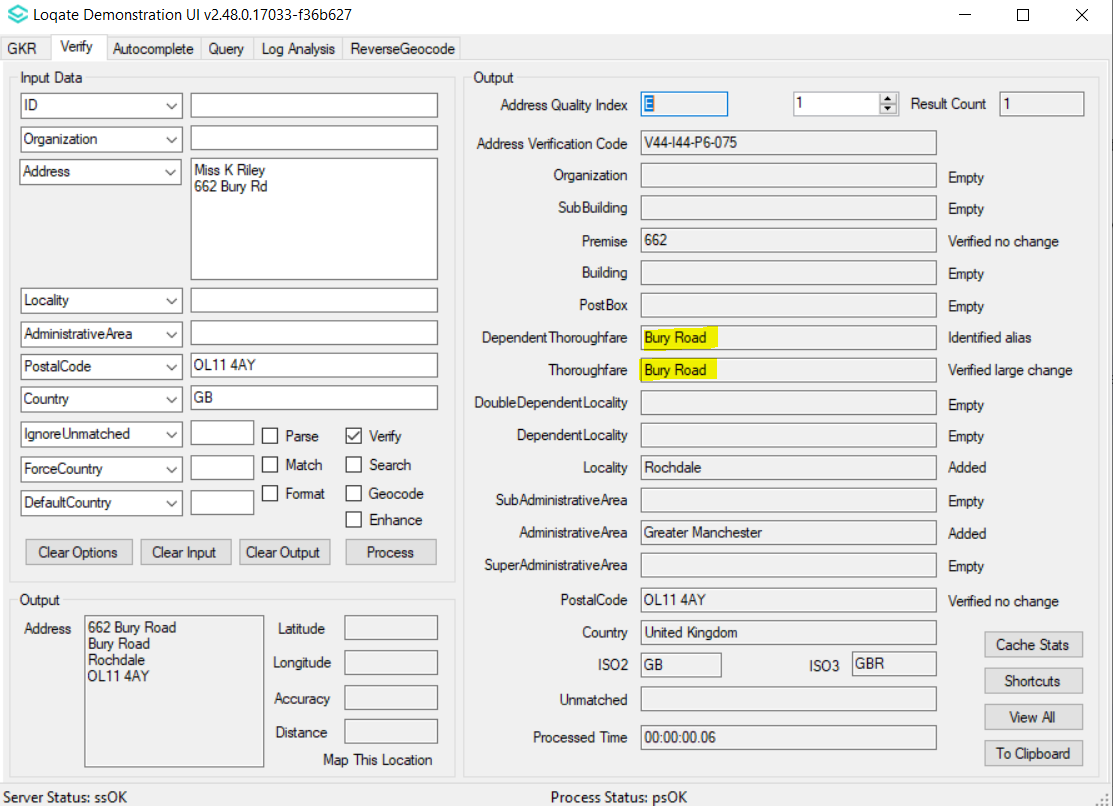 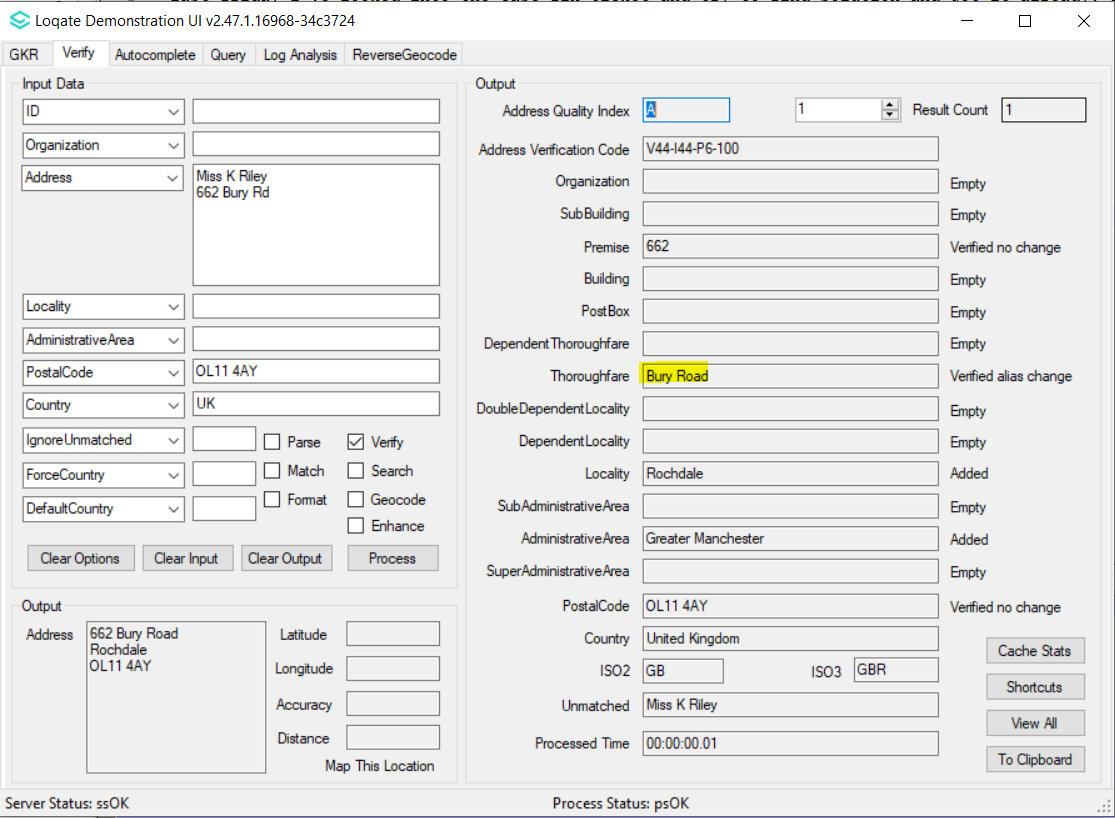 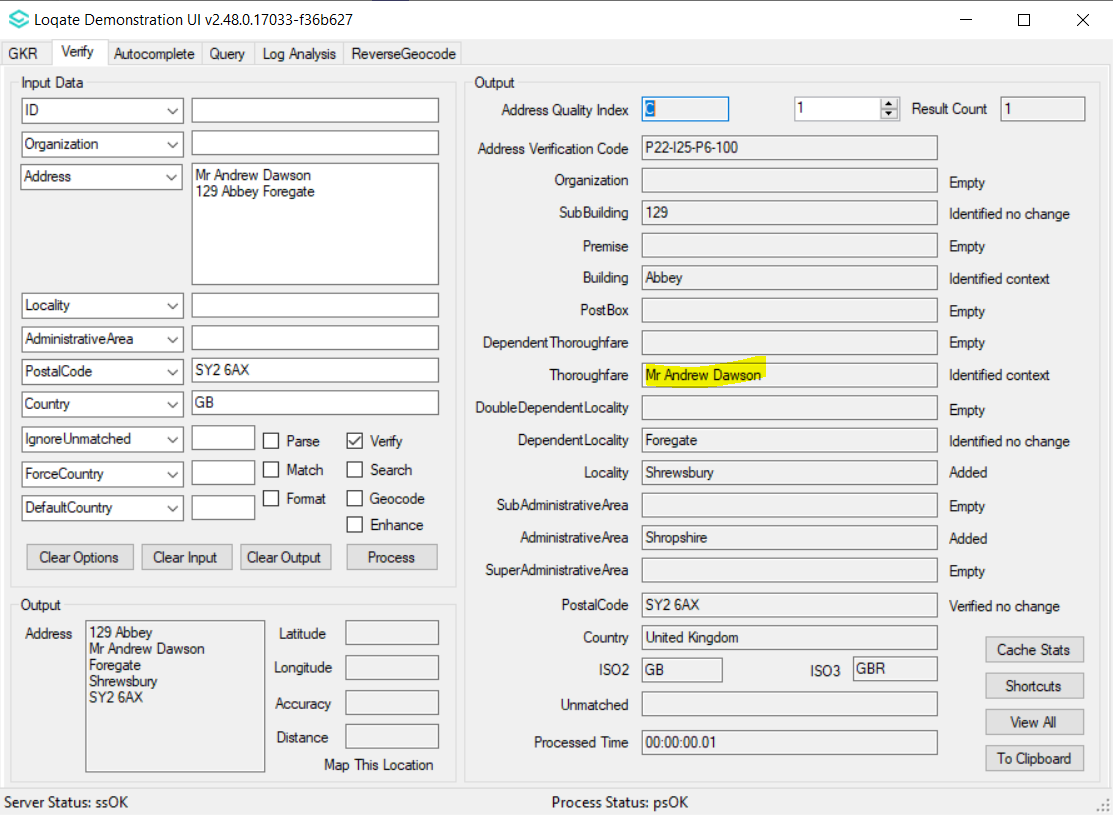 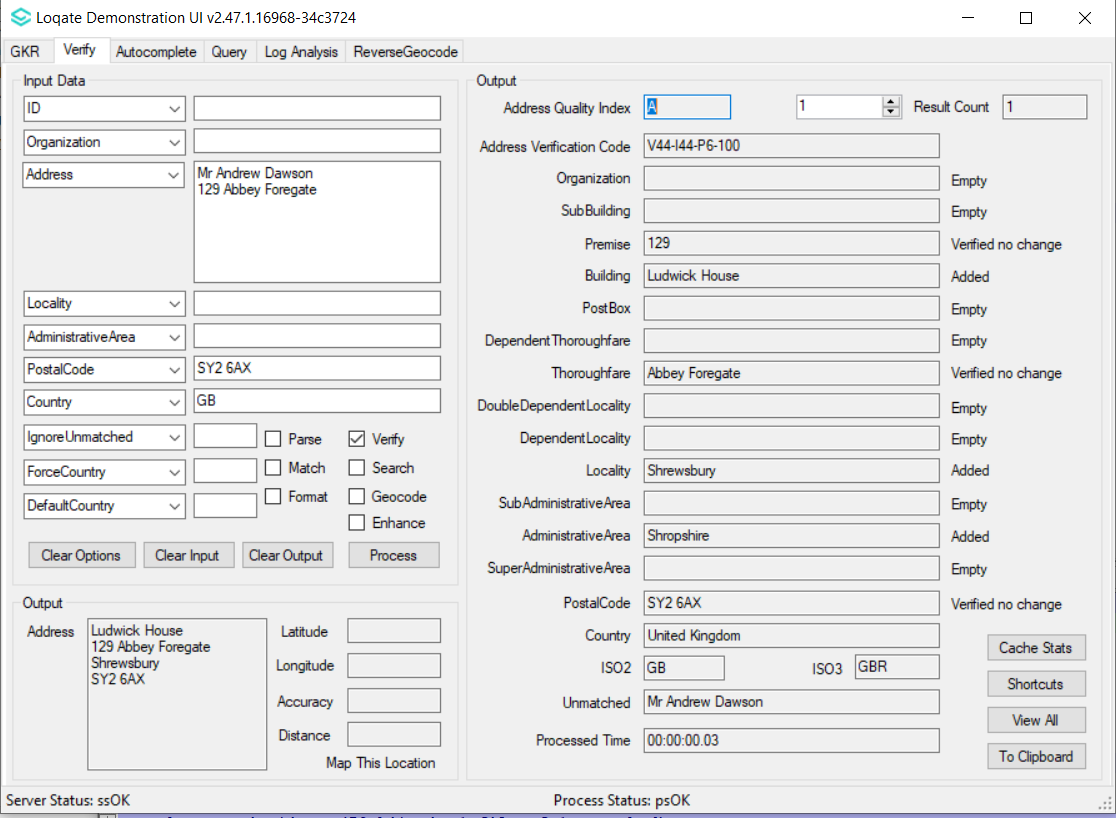 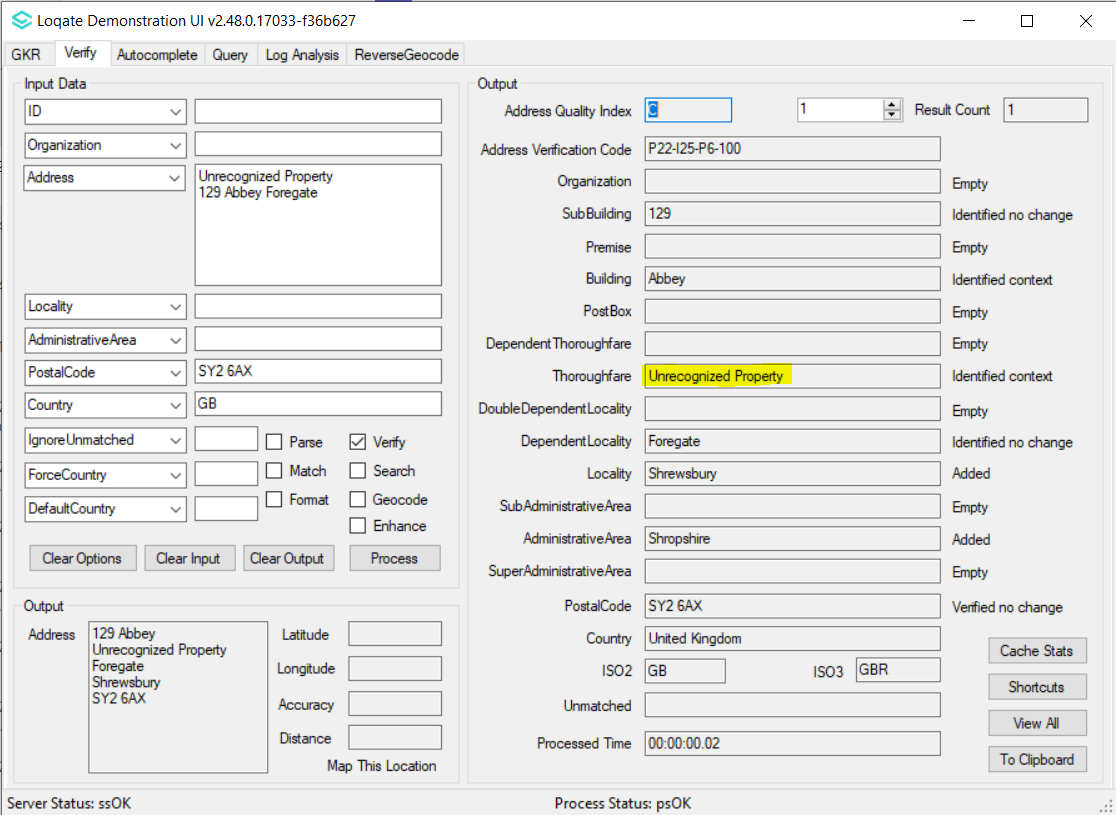 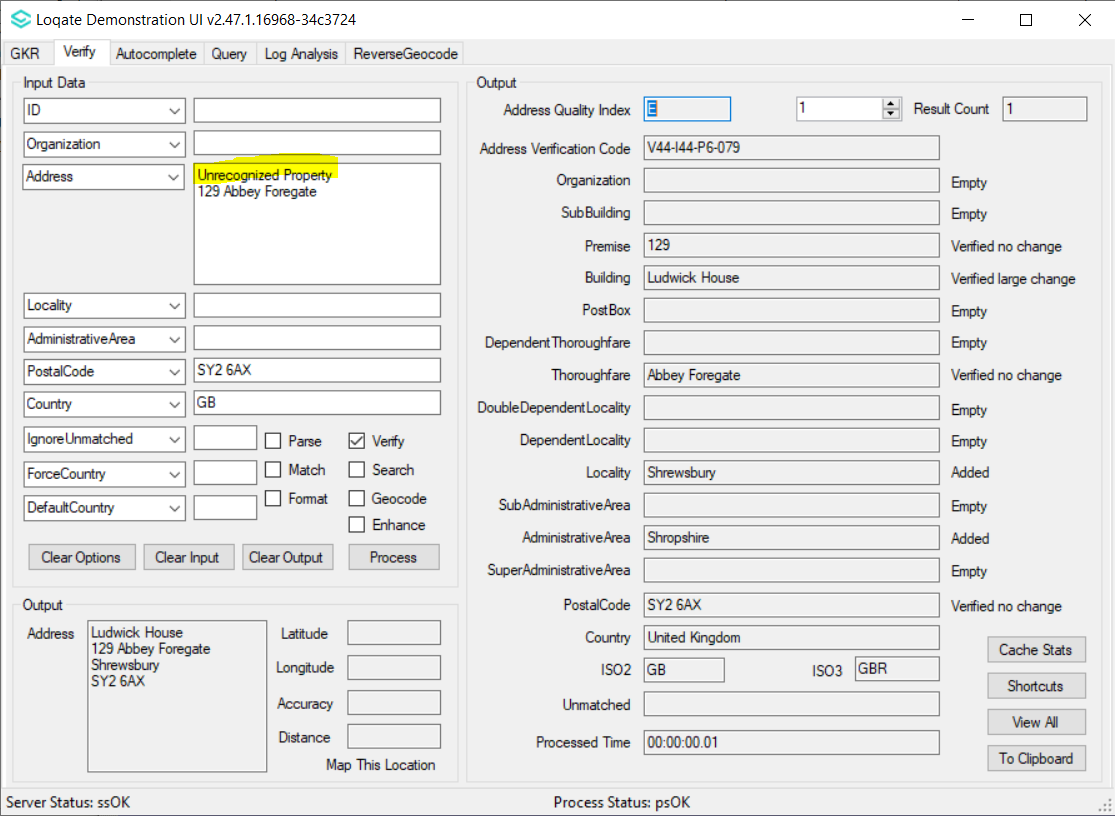 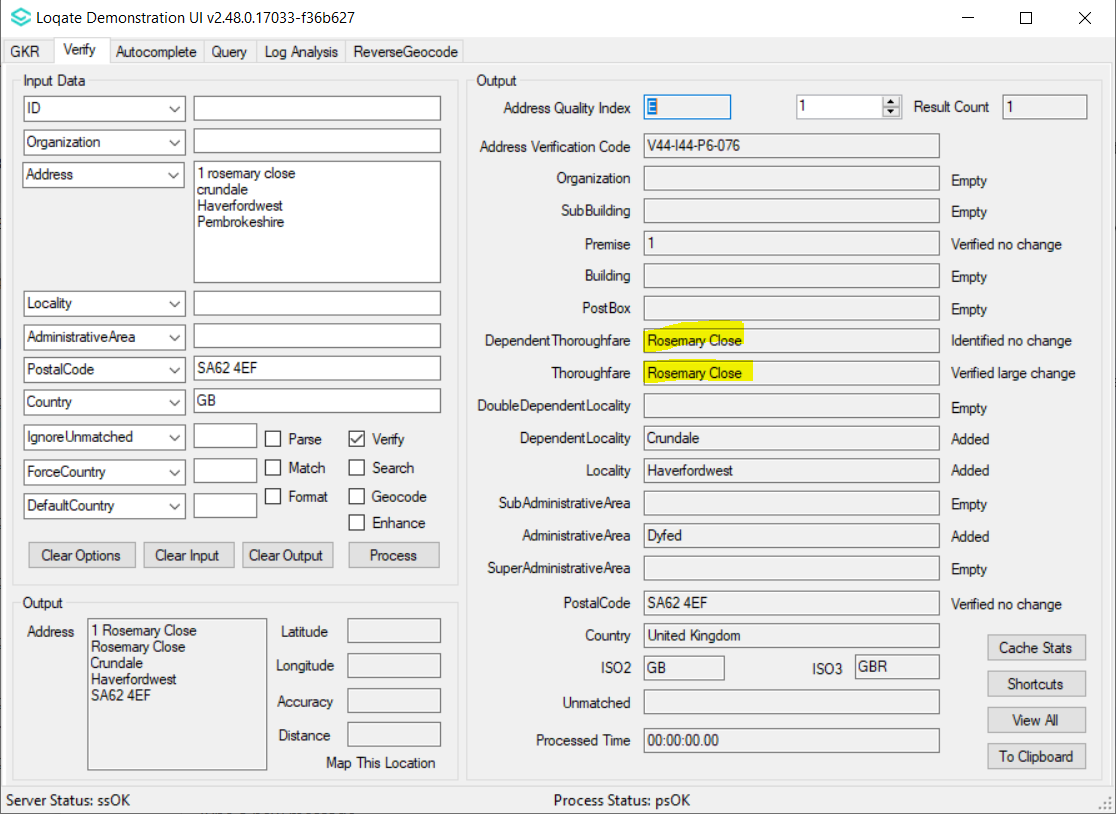 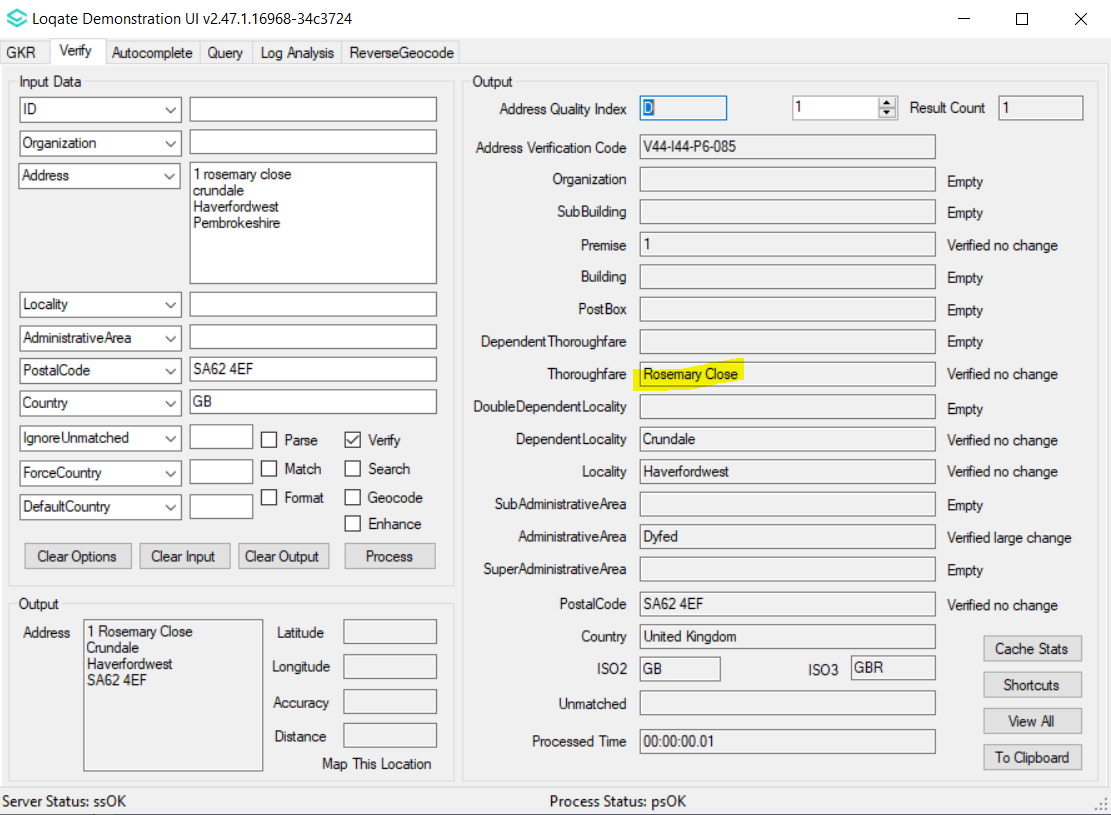 Case NumberChange DescriptionCategoryCountryExample AddressCAS-97794-G3R0N0Improvement of Geocode accuracy for Thoroughfare with 'Route' typesDataUS1st Address
Address1: 1719 State Route 10, Parsippany, NJ 07054
 
2nd Address
Address1: 1515 State Route 10, Parsippany, NJ 07054
 
3rd Address
Address1: 2200 State Route 10, Ste 105, Parsippany, NJ 07054Before Image Before Image Before Image After ImageAfter Image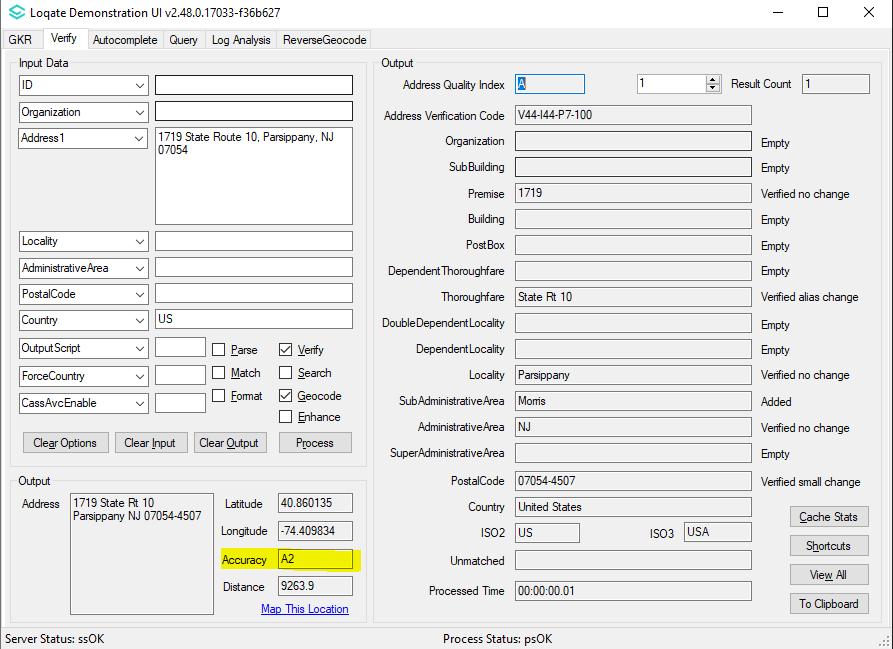 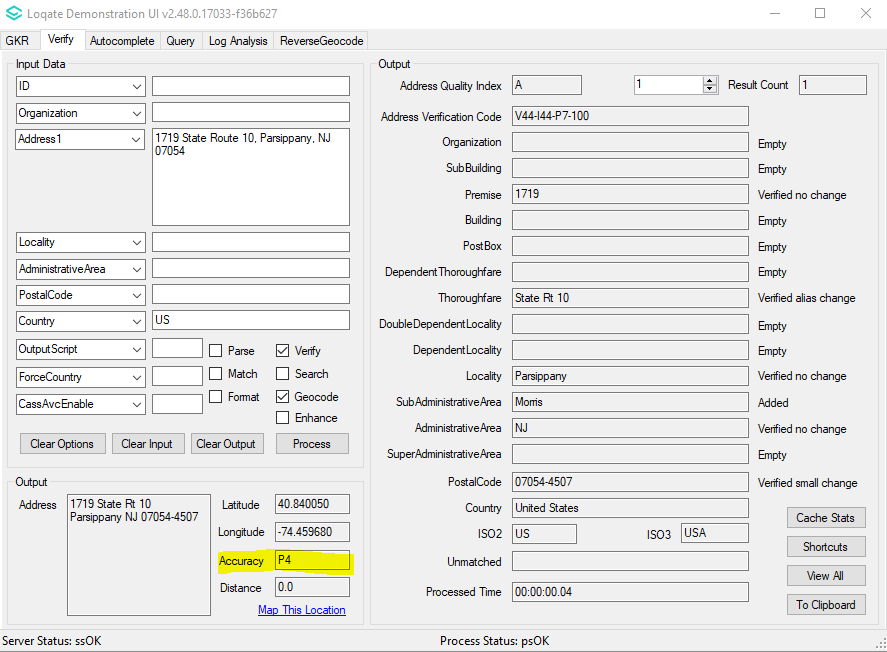 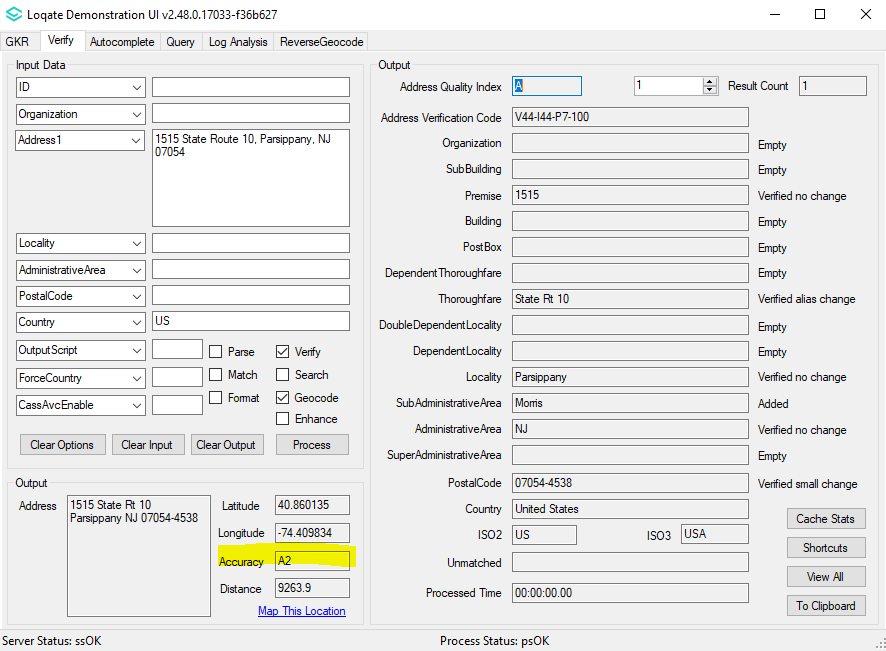 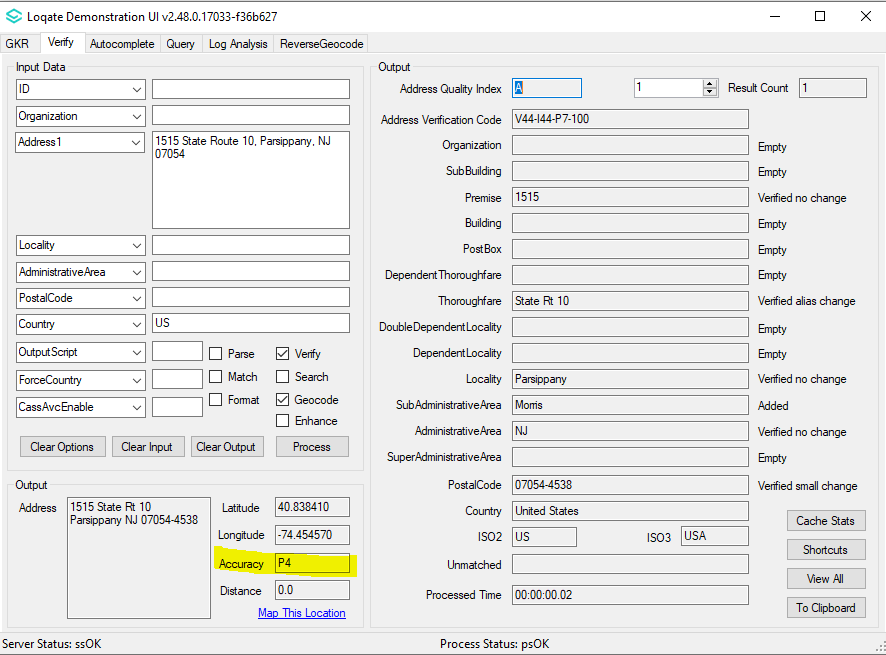 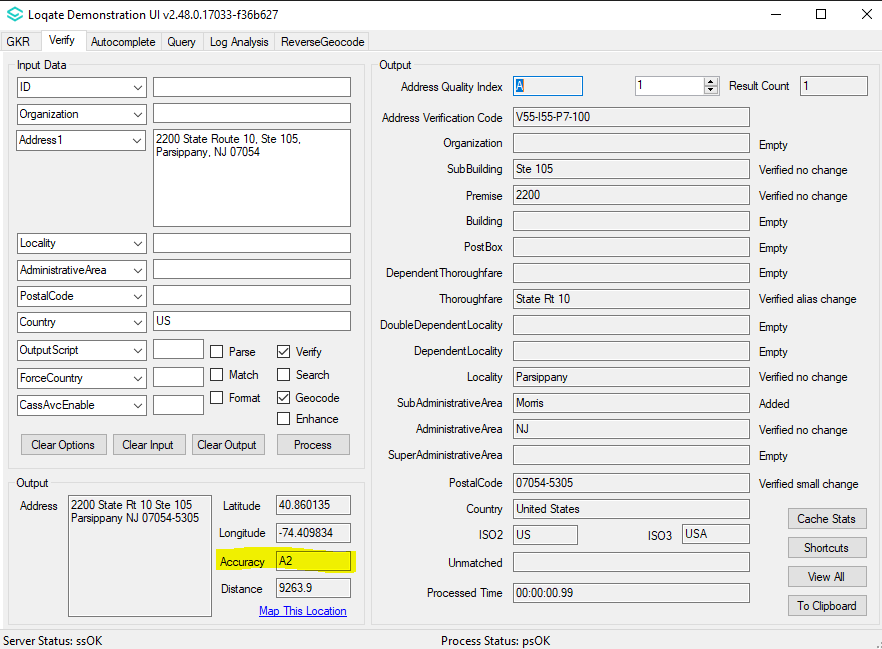 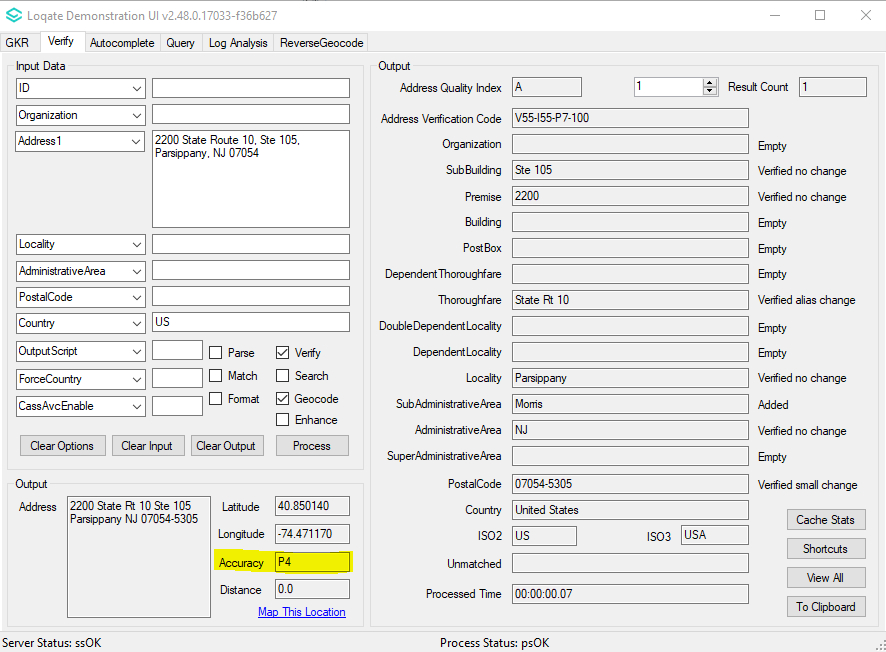 Case NumberChange DescriptionCategoryCountryExample Address-Improvement of Address verificationDataAT1st AddressAddress1: Hauptstraße 20, 3376 St. Martin-KarlsbachCountry: AT2nd AddressAddress1: Lise-Meitner-Strasse 1, 2700 Wiener NeustadtCountry: ATBefore ImageBefore ImageBefore ImageAfter ImageAfter Image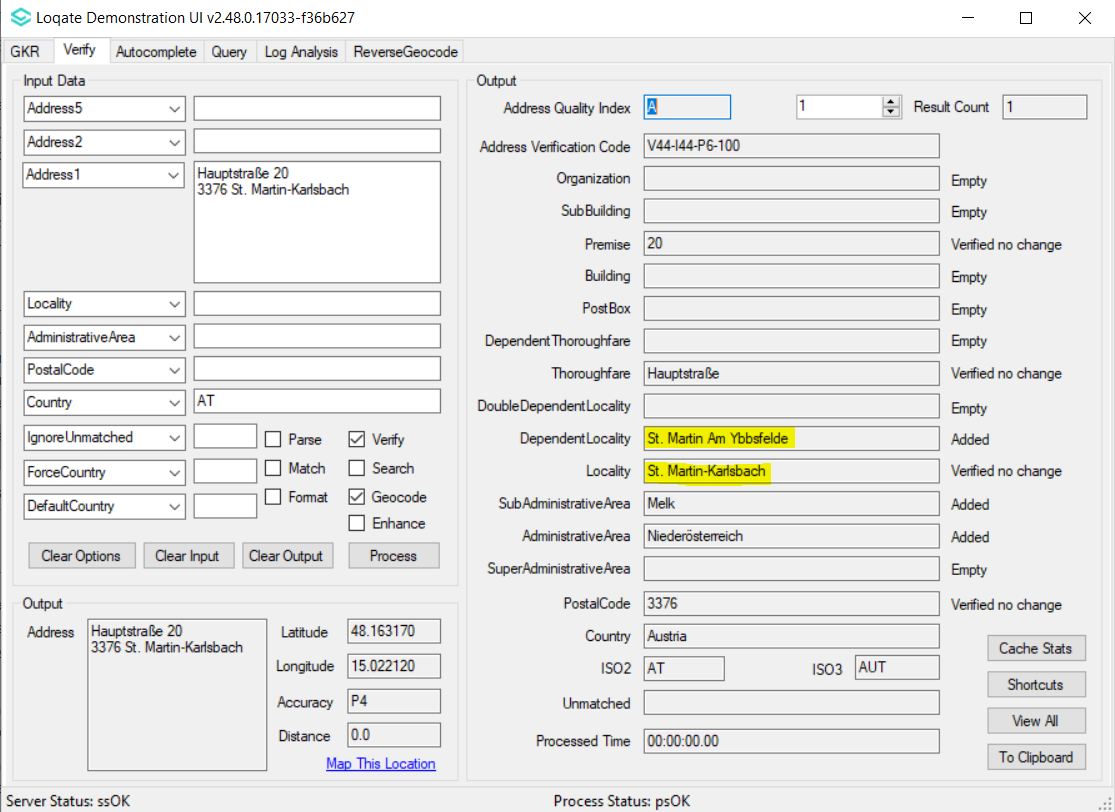 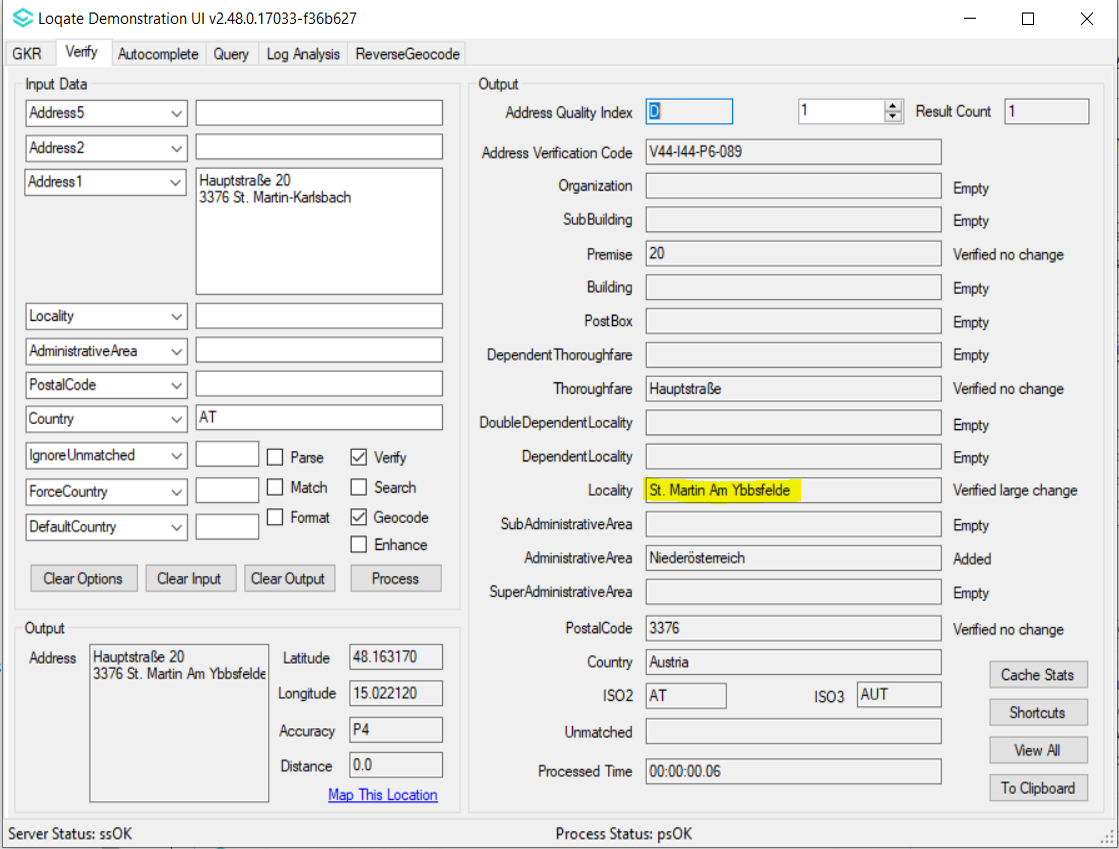 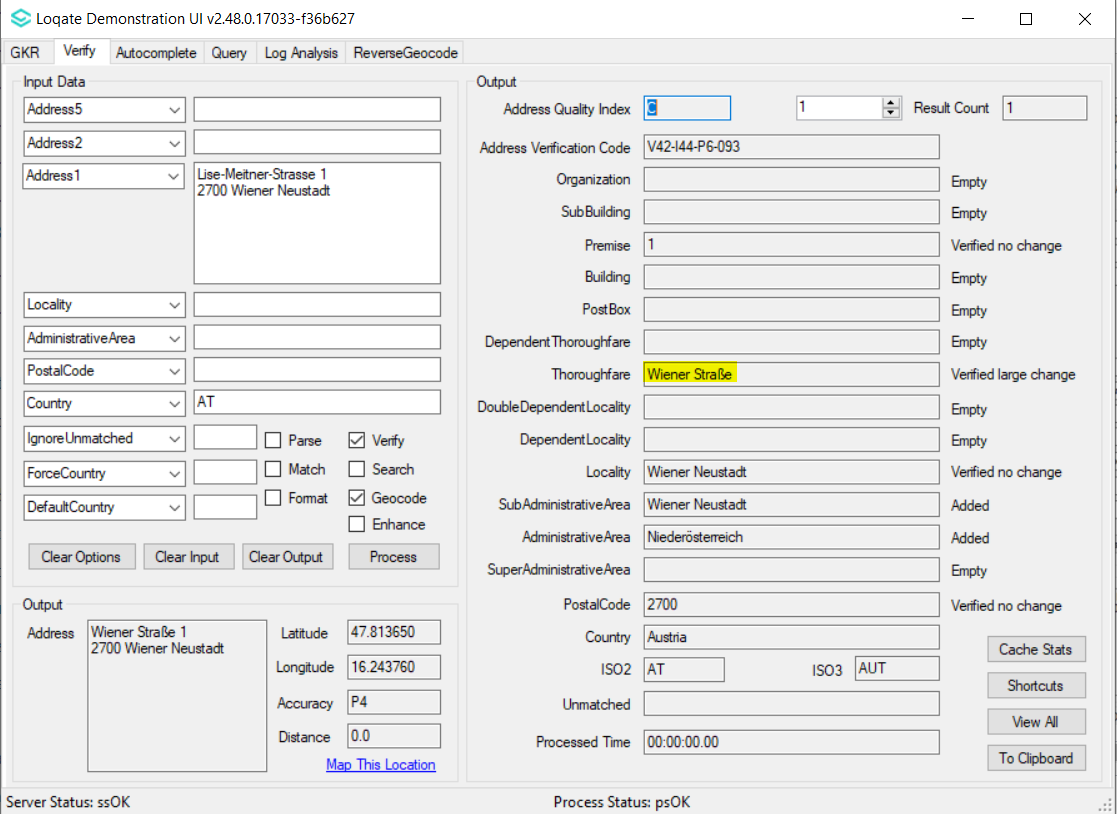 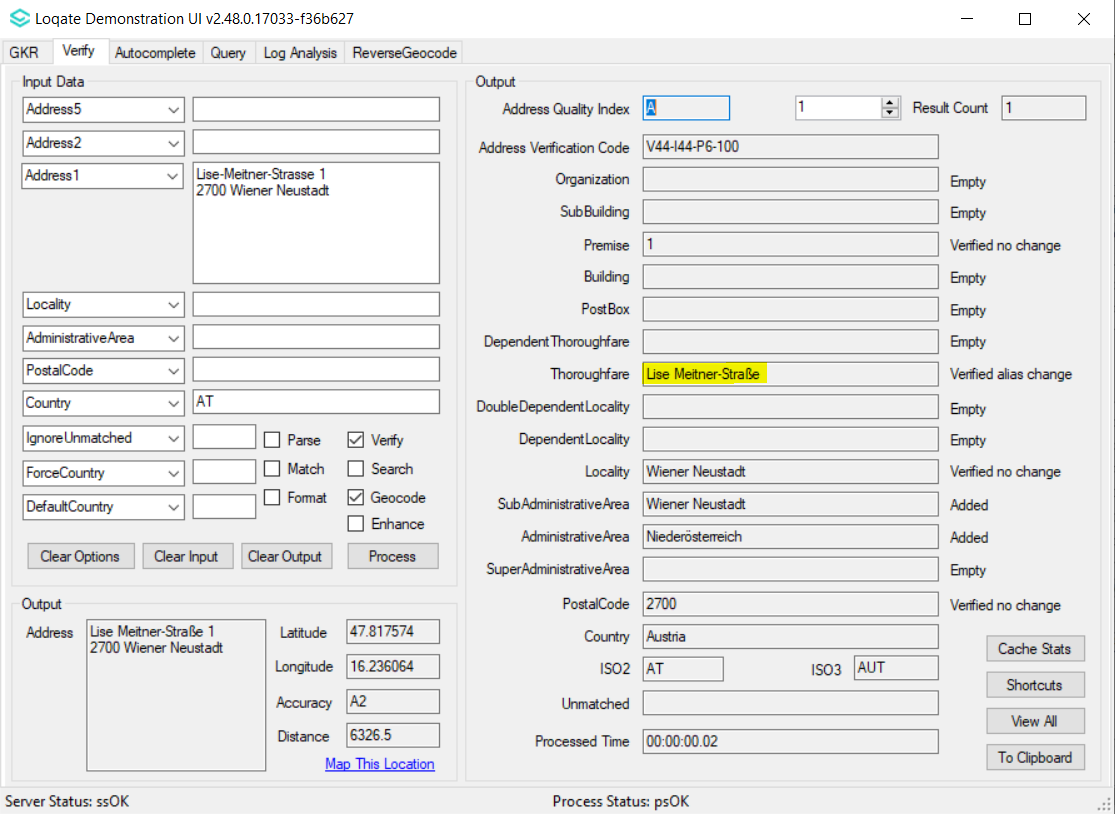 Case NumberChange DescriptionCategoryCountryExample AddressCAS-90569-W0J0Z2Improvement of Address verificationDataPTAddress1 : Rua José Pinheiro Gonçalves 299 loja 11
Locality: Monção
PostalCode: 4950-495
Country: PortugalBefore Image Before Image Before Image After ImageAfter Image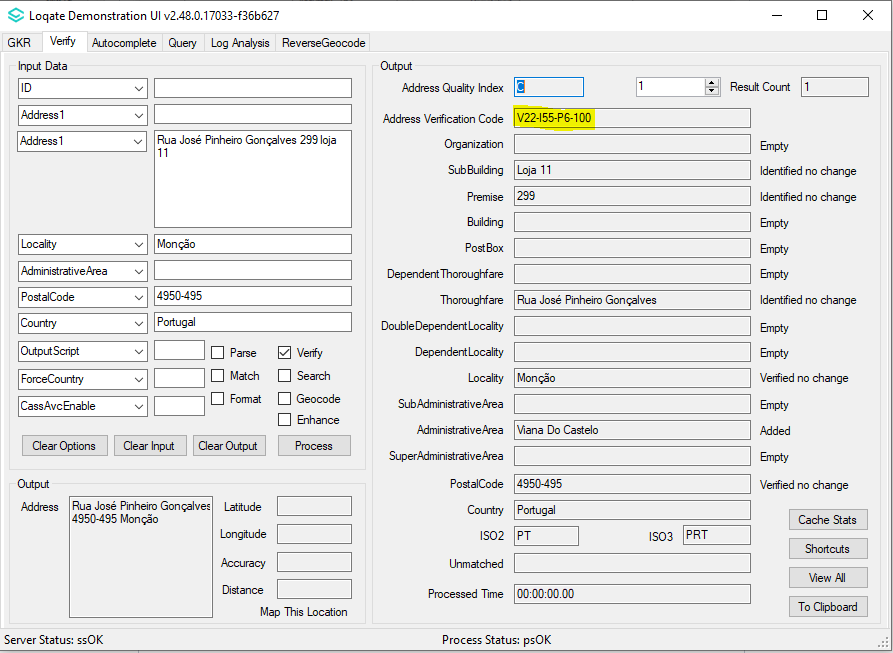 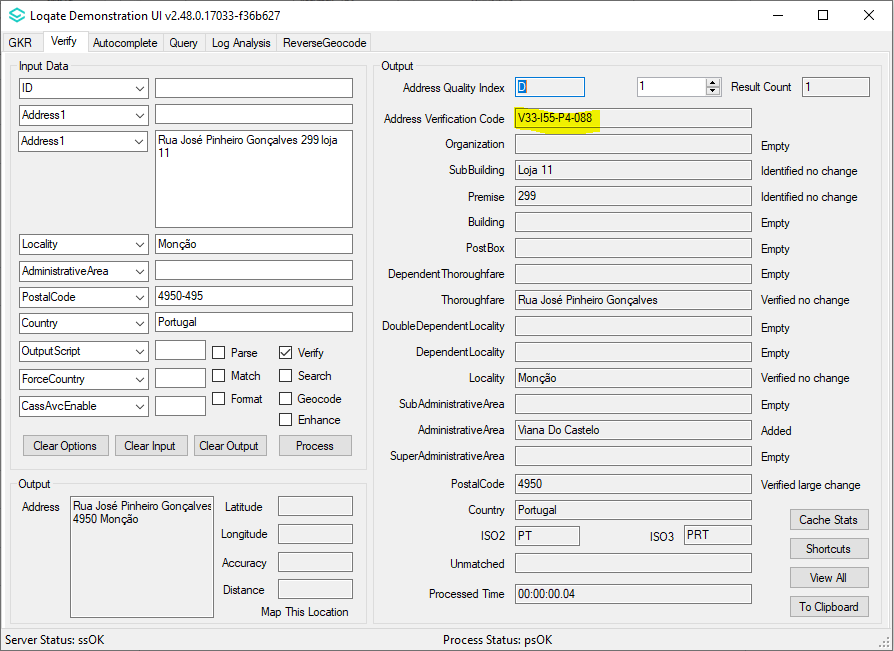 Case NumberChange DescriptionCategoryCountryExample AddressCAS-48760-C4R0B6When EnhancedCountryTool=true, token would not be removed from address if that token does not represent the end result countryAPIAllAddress1="Verlengde Duinvalleiweg 102", Locality="Almere", PostalCode="1361 BR"Before Image Before Image Before Image After ImageAfter Image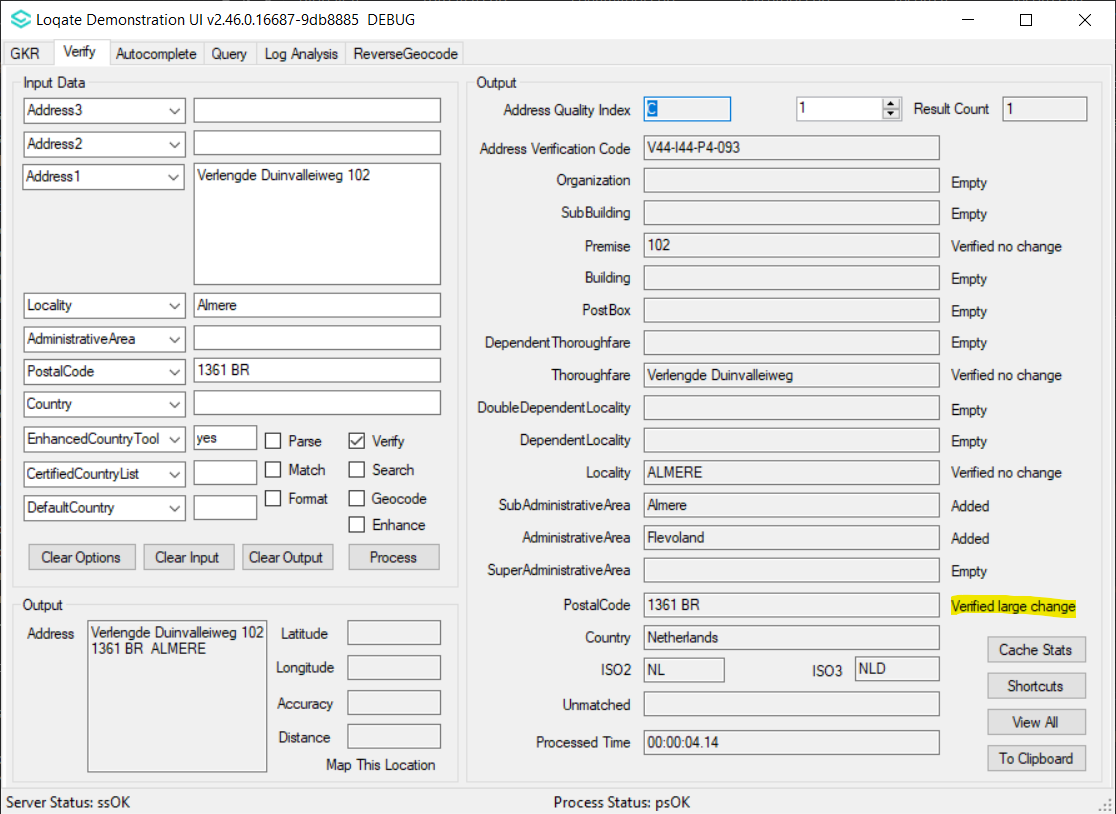 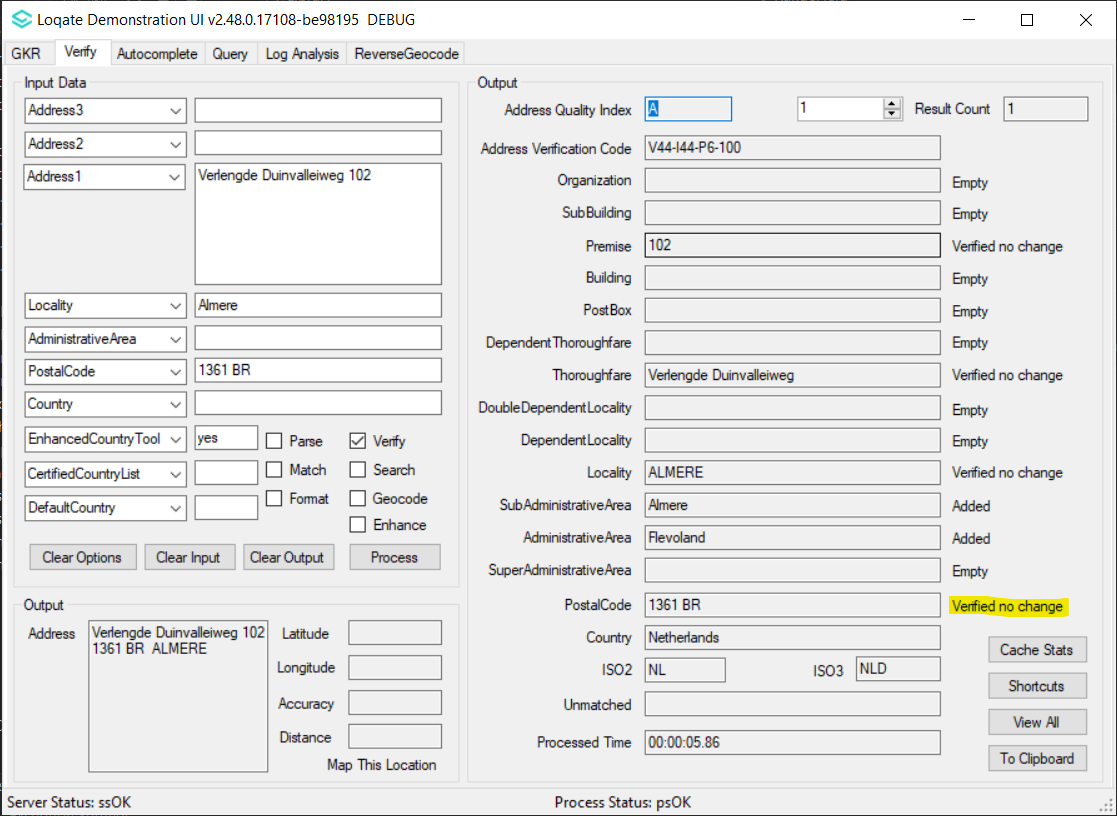 